YEAST BREADS STUDY GUIDE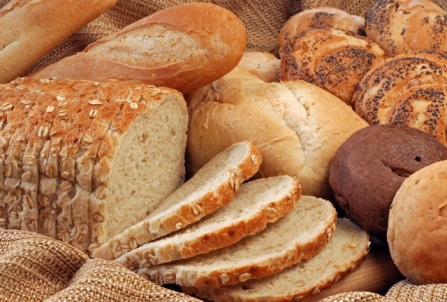 Name:________________________________Period:______Types of Dough _______________Dough Contains only relatively _______________________________, if any.Breads made from lean dough tend to have a __________________, more bite, and a ________________________.Examples_______________________________________________________________________________________________________________ ___________________ Dough Has ______________________________________ addedUsually _______________, and have a more ____________________ after baking than lean dough products.They may be _____________________ because of the use of eggs and butter, and the ____________________ rather than crisp.Examples:_______________________________________________________________________________________________ such as challah (Jewish braided bread) Mixing Methods ________________________________Simplest and _______________________ way of mixing yeast dough.All the ingredients for the dough are ______________________________________________________When the ingredients are mixed the _________________________________________________________________________________________________________________________________Ingredients are __________________________, not all at once._______________________________ and add the flour.Add liquid ingredients and ____________________________Mix the dough until all the flour is ____________________________.Add additional ______________________ until evenly blended.Continue to mix and knead the dough until ____________________. _________________________________The sponge method combines _______________________ of the recipes total _____________ with all the yeast and enough flour to make a very __________________ called a sponge.When the sponge has ________________ in size, the remaining ______________________ to the sponge and mixed to make dough. Types of Flour _________________________ Flour A finely ground and sifted meal of a blend of high-gluten ____________________ and low-gluten _______________________.The most ______________________________________.Good for __________________________ purposes.__________________________ Flour A ____________ that has not had any _______________ added to it. __________________________ Flour A ___________________ that is intended to be used in yeast breads.The high protein content means that the flour has _______________ The increased amount of gluten allows dough made with bread flour to be ____________________________.That elasticity leads to a __________________________ yeast bread. ____________________________ Flour Flour derived by grinding or mashing the ______________________.Includes the _____________________________________________.Ingredients and their Functions ______________________Flour is the most __________________________ ingredient in bread.When the protein in flour comes in contact with liquid and is kneaded, it ______________________________.Gluten is the basic structure of the bread and what is responsible for the _______________________________ of the dough.______________________ The primary cause of _______________in naturally leavened breads.Eats _________ and produces _______________________________.__________________________________ of breads creating different textures and crumbs.Are _______________ organisms.In extremely __________ temperatures they can ____ or slow down. ______________________________ Water’s main function in bread baking is to _____________________________________________Flour mixes with water and combines _________________________.Other ingredients, like salt and yeast, are ______________________ and fully incorporated into the dough.______________________________ Enhances ____________________________________________ fermentation ______________________________ Helps with fermentation of the yeast and ______________________.Sugar leftover after fermentation is called _____________________.This sugar is what gives a ___________________ to the final product.It also ______________ on the outer crust and provides __________. ______________________________Adds to the bread:_______________________________________________________________________________________Effects the _______________ of the breadCrumb is a term to define the __________________________.________________________________ Adds to the bread:_______________________________________________________________________________________________________________________________________________________________________________Food Science Principles __________________________________________________ with the heels of the hands, fold it, and turn it.Kneading ______________ most of the ______________________.As the dough is kneaded the gluten strands line up creating a structure where the _____________________ from the yeast are _________________, allowing the _________________________. _______________________________ After kneading bread, you must ______________________________.During this time the bread dough forms _______________________.  This is caused by the _____________ and breaking down the ______. The alcohol is ____________________ during baking.The carbon dioxide causes the _________________________._______________________________ The time period that _______________________________________.Bread is often proofed _____________timesFirst in a __________________________Second in the ________________________________________________________ Preparing dough for its _____________________________Examples___________________________________________________________________________________________________________________________________The ____________________ just after the bread is put into the oven.Due to the increase in heat, the ____________ and water vapor that is trapped inside the gluten structures _______ causing further rising. Nutrients Found in Bread __________________ are an important source of many nutrients including:________________________________________________________ (Thiamin, riboflavin, niacin, folate)______________________________(Iron, magnesium and selenium)Dietary fiber from whole grains or other foods may help reduce the risk of:____________________________________________________________________________________________________________________________________Fiber is important for proper __________________________.It helps reduce __________________________ and diverticulosis.Fiber-containing foods, such as whole grains, help provide a _____________________________________________________________